Federation of Indian Petroleum IndustryOIL & GAS INDUSTRY A W A R D S  2020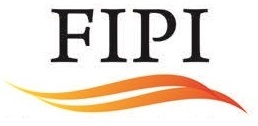 Entry FormOil & Gas Production & Development – Company of the YearName of the Organisation: _________Closing date for submission:September 15, 2020Website: www.fipi.org.inEligibility Criteria&ChecklistThe award is open to Corporates who are engaged in any phase of Production & Development of Oil & Gas in India as an Operator. Corporates are requested to furnish information in relation to interest where they have operatorship/controlling interest in India only.FIPI will consider entries from E&P companies and E&P divisions of integrated companies.Please apply a tick mark (√) against the box whichever is applicable.Presence in India as an Operator Information provided only for blocks in India where the company has operatorship/controlling interestPlease carefully read the Terms and Conditions of the FIPI Awards Scheme, https://www.fipi.org.in/Upload/Awards_TermsConditions.pdfQuestionnaireQuantitative InformationThe award will be evaluated based on the following parameters (For definition of terms used in parameters, please refer SPE guidelines wherever available):Please provide information related to company’s participating interest.List of Attachments (Optional), if anyName of Company:Mailing Address: Name of approving authority:Note: Approving authority should not be below the rank of Head of the department/Regional head/Director/CEO.Title: Phone number: E-mail address: Signature:Please specify name and designation of the person(s) who will be accepting the award if the applicant is chosen as the winner:Please provide a brief write up on your company profile and the activities it undertook with specific reference to Production & Development operations during the year 2019-20.Write up by applicant (not more than 300 words)Please mention the justification for applying for this award along with key achievements during the year 2019-20. Write up by applicant (Not more than 300 words)Sr. No.Evaluation ParameterResponse1Increase in Oil & Gas Production 1.1Incremental Oil production during the year 2019-20 (in %)1.1.1Total oil  production during the year 2019-20  (BOE)1.1.2Total oil production during 2018-19 (BOE)1.2Incremental gas production during the year 2019-20 (in %)1.2.1Total gas production during the year 2019-20  (BOE)1.2.2Total gas production during previous year 2018-2019 (BOE) 2Lifting Cost ($/BOE)2.1Average cost of production ($/BOE) for 2019-203Increase in capex in IOR/EOR project implementation (in %)3.1Percentage increase in capex for IOR/EOR projects implementation3.1.1Capex in IOR/EOR projects implementation in year 2019-203.12Capex in IOR/EOR projects implementation in year 2018-194Development cost ($/BOE)4.1Average cost of development of a discovery for each type of reserves over the last 3 years4.1.1–Onshore (data for 2017-18, 2018-19 & 2019-20)4.1.2–Shallow (data for 2017-18, 2018-19 & 2019-20)4.1.3–Deep water (data for 2017-18, 2018-19 & 2019-20)5.Safety Safety 5.1Fatal Accident Rate5.1.1Calculation methodologyFAR =     [Number of fatalities x 10,00,00,000]                                                              [Total hours worked in the reporting period]Calculation methodologyFAR =     [Number of fatalities x 10,00,00,000]                                                              [Total hours worked in the reporting period]5.2Lost Time Injury frequency 5.2.1Calculation methodologyLTIFR =     [Number of Lost time injuries in the reporting period x 1,000,000]                           [Total hours worked in the reporting period]Calculation methodologyLTIFR =     [Number of Lost time injuries in the reporting period x 1,000,000]                           [Total hours worked in the reporting period]5.3Total Recordable Incident rate 5.3.1Calculation methodologyTRIR =       [Number of OSHA recordable incidents x 2,00,000]                                     [Total number of hours worked]Calculation methodologyTRIR =       [Number of OSHA recordable incidents x 2,00,000]                                     [Total number of hours worked]S. NoDescription12345